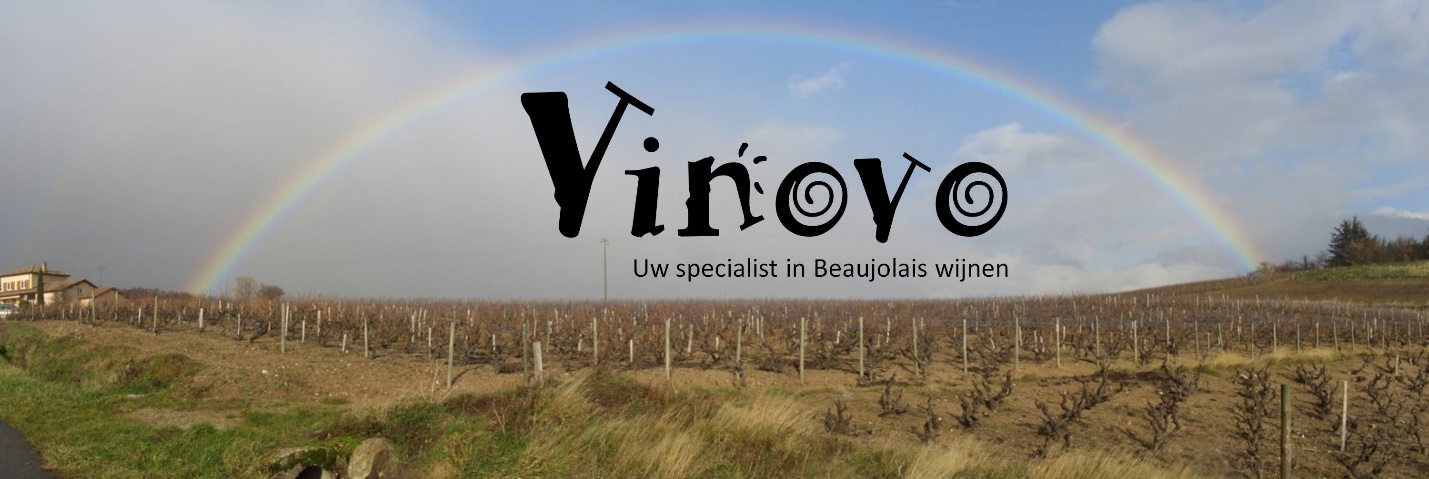 Bestellijst VinovoNaam: Adres: Telefoon: 				e-mail:Eventueel firma en BTW nr:Schuimwijnaantal
flessenChardonnay Royal, Domaine Louis Loron
Crémant de Bourgogne Brut100% Chardonnay, fris en fruitige aperitief schuimwijn. Heel toegankelijk, drinkplezier.13.6Crémant Rosé, Domaine Louis Loron
Crémant de BourgogneRosé schuimwijn. Pinot noir en Gamay, niet zoet, speels, fruitig en rond. Past ook bij je voorgerecht van gerookte vis of sushi.14.7Cuvée Imperial, Domaine Louis Loron
Crémant de Bourgogne Brut Blanc de BlancsHoutgelagerde schuimwijn, extra lange rijping 'sur lies'. Chardonnay en Aligoté. Volle,rijke smaak. Voor bij je hapjes of bij een voorgerecht zoals gebakken sint-jacobsnootjes. 14.9Witte Wijnaantal
flessenPtit Grobis Blanc, Nicolas Chemarin
Beaujolais Blanc, 2019Fris en fruitig. 100% Chardonnay. Ideaal bij visgerechten en schaaldieren of een frisse salade met geitenkaasje.11.8Blanc Vieilles Vignes, Domaine Louis Loron
Beaujolais Blanc, 2019Chardonnay van oude stokken, opgevoed op grote houten vaten. Mooi fruit met een subtiele houttoets. Ideaal bij gebakken noordzeevis 'meunière'.12.8Chardonnay fût de chêne, Didier Desvignes
Beaujolais Blanc, 2019Krachtige witte wijn. Chardonnay op hout opgevoed, past goed bij een gerookte visschotel, kip, kalkoen, gebakken vis of met een stevige saus.14.5Roséaantal
flessenBeaujolais Rosé, Domaine Loron 
Beaujolais Villages Rosé, 2019Frisse fruitige rosé, heel speels met mooie zuurtjes. Lekker bij oosterse schotels en sushi of escargots met kruidenboter.8.5Rode Wijn, fris en fruitigaantal
flessenP'tit grobis, Nicolas Chemarin 
Beaujolais-Villages Rouge, 2019Natuurlijk gemaakte wijn, zonder toevoeging van sulfiet of gisten. Uitbundig fruit. Ideaal bij pasta, pizza, fijne charcuterie en paté.9.9Les Vignes de Jeannot, Nicolas Chemarin
Beaujolais-Villages Vieilles Vignes, 2018Wijnstokken van 80 jaar oud. Licht hout gelagerd. Een stevige wijn die past bij vleesgerechten zoals gebakken kalkoenfilet of varkenshaasje.14.5Le Saburin, Nicolas Chemarin
Brouilly, 2019Natuurlijk gemaakte wijn. Heel uitbundig fruit, soepel en zacht. Om zo te drinken maar ook bij lichtere vleesgerechten, pasta, een vegetarische schotel of vol-au-vent.14.5Domaine Montvaillant, Bruno Adamiak
Chiroubles, 2018Krokant rood fruit, met een beetje tannines. Te combineren met een schotel met gerookt spek, pizza, vleesbrood of een spiesje van rundsvlees of rosbief.12.2La Grosse Pierre, Pauline Passot
Chiroubles, 2018Soepele sappige fruitige wijn met de signatuur van de elegante wijnmaakster. Te combineren met diverse gerechten, zoals een charcuterie schotel of varkensgebraad of een lekker pizza.14.1La Haute Ronze, Nicolas Chemarin 
Régnié, 2018Vrij stevige wijn, met toetsen van houtopvoeding, aanzet van iets animaal. Mooie structuur. Voor bij een stoofpotje of een lichte wildschotel.14.8Combiaty, Olivier Pezenneau
Brouilly, 2018Sappige en fruitige rode wijn, ideaal bij lichtere vleesgerechten zoals kalkoen, varkenshaasje, eend. Ook lekker bij een vegetarische schotel met nootjes en kaas.12.8Rode Wijn, stevig en krachtigaantal
flessenLieu Dit Brouilly, Olivier Pezenneau
Côte de Brouilly, 2018Ronde volle aanzet met veel rood en zwart fruit (bessen), soepel en zacht. Mooie rijpe toetsen. Om zo te drinken of bij een lekkere vleesschotel vb. een gerookt varkenshaasje of een stukje kalfsvlees.13.5La Madone, Cyril Coperet
Fleurie, 2018Stevige wijn, met heel mooi fruitig karakter. Vrij krachtig, met een mooie structuur, kan zeker nog wat liggen. Voor bij een mooie wildschotel of stoofpotje of fondue en gourmet. 14.5Morgon Corcelette Bellevue, Morgon, 2018
(90eur per 6) NIEUWE JAARGANG 2018Wijn van onze eigen wijngaard! Krachtige, hout gelagerde wijn om te combineren met stevige rijke vleesgerechten, rundvlees, wild, stoofpotjes. Heel veel fruit en kruidig, aromatisch en complex. 14 maanden vat opvoeding.16Clos des Charmes, Didier Desvignes
Moulin-à-Vent, 2018Volle stevige wijn, met wat structurerende tannines. Op vat opgevoed. Mondvullend karakter. Om te combineren met wild, stoofpotjes of stevige paté. 16Cuvée Fût de Chêne, Olivier Pezenneau
Côte de Brouilly, 2017Topwijn van dit wijnhuis. Stevige (1,5 jaar) op hout opgevoede wijn, die heel rijk en rond over komt. Heel sappig, veel fruit , krachtig. Een knabbelwijn voor bij het haardvuur of bij een stevige vleesschotel.19.5Terre de Manganèse, Didier Desvignes
Moulin à Vent 2018Topwijn van dit wijnhuis. Stevige houtopvoeding, op nieuwe eiken vaten. Heel krachtige wijn. Mooie structuur, rijk en aromatisch. Om van te genieten bij een stevige (wild-)schotel van haas, everzwijn, … Om te bewaren!24.9Le Rocher, Nicolas Chemarin 
Beaujolais-Villages 2018Topwijn van onze wijnbouwer. Elegante wijn vol finesse, hij lijkt op een top Bourgogne. Om zo van te genieten of te combineren met een fijn vlees (eend, kalfs côte à l’os of rosbief, gourmet, …)21.8Zoetaantal
flessenFun'Ambulles, Nicolas Chemarin
Vin mousseux Gamay AromatiqueVerrassende dessert wijn, rosé schuimwijn, 100% gamay, zoet, met toch mooie zuurtjes. Mooi evenwichtig. Lekker bij een soepje van rood fruit (bosvruchten) met een bolletje ijs of een stukje fruittaart. Slechts 8,5° alcohol.10.9